РЕСПУБЛИКА КРЫМРАЗДОЛЬНЕНСКИЙ РАЙОНАДМИНИСТРАЦИЯ БЕРЕЗОВСКОГО СЕЛЬСКОГО ПОСЕЛЕНИЯПОСТАНОВЛЕНИЕ08.02.2019 г.  с. Березовка  № 34 Об утверждении Положения о порядке организации и проведения конкурсов на право размещения нестационарных торговых объектов на территории муниципального образования Руководствуясь Гражданским кодексом Российской Федерации, Федеральным законом от 06.10.2003 № 131-ФЗ «Об общих принципах организации местного самоуправления в Российской Федерации», приказом Федеральной Антимонопольной службы от 10.02.2010 № 67 «О Порядке проведения конкурсов или аукционов на право заключения договоров аренды, договоров безвозмездного пользования, договоров доверительного управления имуществом, иных договоров, предусматривающих переход прав в отношении государственного или муниципального имущества, и перечне видов имущества, в отношении которого заключение указанных договоров может осуществляться путем проведения торгов в форме конкурса», Постановлением Березовского  сельского совета от 29.12.2016г. № 276 «О размещении нестационарных торговых объектов на территории Березовского сельского поселения», с изменениями и дополнениями, Уставом муниципального образования Березовское сельское поселение ПОСТАНОВЛЯЮ:1. Утвердить Положение о порядке организации и проведения конкурсов на право размещения нестационарных торговых объектов на территории муниципального образования (приложение № 1).2. Утвердить Положение о конкурсной комиссии по проведению конкурсов на право размещения нестационарных торговых объектов на территории муниципального образования (приложение 2).3. Утвердить Состав Конкурсной комиссии по проведению конкурсов на право размещения нестационарных торговых объектов на территории муниципального образования (приложение 3).4. Признать утратившим силу постановление Администрации Березовского сельского поселения от 22.05.2017 № 97 «Об утверждении Положения о порядке организации и проведения конкурсов на право размещения нестационарных торговых объектов на территории муниципального образования Березовского сельского поселения».        5. Настоящее  постановление вступает в силу со дня подписания и подлежит официальному обнародованию путем размещения на информационном стенде администрации Березовского  сельского поселения, расположенном по адресу: с. Березовка, ул. Гагарина, 52 и на официальном сайте Администрации  Березовского сельского  поселения с сети Интернет  (http:///berezovkassovet.ru/)6. Контроль за исполнением настоящего постановления оставляю за собой.Председатель Березовского сельскогосовета - глава Администрации Березовскогосельского поселения                                                                                                           А.Б.НазарПриложение 1
к постановлению Администрации
Березовского сельского поселенияот 08.02.2019 № 34
Положение
о порядке организации и проведения конкурсов на право размещения нестационарных торговых объектов на территории муниципального образования Березовское сельское поселение1. Общие положения1.1. Настоящее Положение определяет механизм организации, участия и проведения конкурсов на право размещения нестационарных торговых объектов на территории муниципального образования Березовское сельское поселение (далее - Конкурс), а также порядок заключения договора на размещение нестационарного торгового объекта, договора на размещение на территории Березовского сельского поселения (далее - Договор).1.2. Настоящее Положение разработано в соответствии с действующим законодательством в целях:- упорядочения размещения нестационарных торговых объектов (далее - НТО);- создания условий для улучшения организации и качества обслуживания населения;- соблюдения внешнего архитектурного облика, формирования торговой инфраструктуры с учетом видов и типов торговых объектов, форм и способов торговли, на территории муниципального образования;- обеспечения равных возможностей для реализации прав хозяйствующих субъектов на осуществление торговой деятельности, представление услуг населению на территории муниципального образования.1.3. Размещение НТО на территории муниципального образования Березовское сельское поселение осуществляется в соответствии со Схемой размещения нестационарных торговых объектов на территории муниципального образования, утвержденной нормативным правовым актом представительного органа муниципального образования, на основании договора на размещение нестационарного торгового объекта, заключенного администрацией Березовского сельского поселения с победителем конкурса.1.4. Отбор хозяйствующих субъектов на право размещения НТО осуществляется путем проведения открытого Конкурса.1.5. Организатором Конкурса выступает Администрация Березовского сельского поселения.1.6. Обязанности по организации и проведению Конкурса, оформлению, заключению, учету, хранению договоров на право размещения НТО возлагаются на Уполномоченный орган -  администрации Березовского сельского поселения.1.7. Размер платы в договоре на размещение НТО определяется по результатам Конкурса, начальная ставка которой определяется решением Березовского сельского совета по территориальному принципу с дифференциацией по типу торгового объекта и специализации в виде фиксированной суммы.В случае участия в Конкурсе менее двух участников размер платы за размещение НТО определяется суммой, указанной в заявлении участника конкурса, но не менее суммы начальной ставки, установленной решением Березовского сельского совета по территориальному принципу с дифференциацией по типу торгового объекта и специализации в виде фиксированной суммы.В случае предоставления товаропроизводителям и иным хозяйствующим субъектам, определенными решением Березовского сельского совета, НТО без конкурентных процедур, плата за размещение НТО определяется суммой начальной ставки, установленной решением Березовского сельского совета по территориальному принципу с дифференциацией по типу торгового объекта и специализации в виде фиксированной суммы.1.8. За участие в Конкурсе плата не взимается.2. Основные понятия и их определения2.1. В настоящем Положении используются следующие основные понятия и их определения:2.1.1. Конкурс - способ отбора хозяйствующего субъекта на право размещения НТО, определенных схемами размещения, дислокации соответственно, победителем которых признается лицо, предложившее лучшие условия исполнения Договора на размещение2.1.2. Предмет конкурса - право на размещения НТО на территории муниципального образования Березовского сельского поселения.2.1.3. Конкурсная документация - перечень документов, определяющих требования, предъявляемые к участнику Конкурса на право размещения НТО на территории муниципального образования и критерии оценки.2.1.4. Конкурсная комиссия - коллегиальный орган, создаваемый администрацией Березовского сельского поселения для проведения Конкурсов и принятия решений о победителях Конкурса.2.1.5. Заявитель - юридическое лицо, индивидуальный предприниматель, фермерское хозяйство, занимающееся торговлей и зарегистрированное в установленном порядке или его законный представитель, подавшие заявку для участия в Конкурсе на предложенных условиях проведения Конкурса.2.1.6. Участник конкурса - заявитель, допущенный к участию в конкурсе.2.1.7. Лот - единица сделки, выставленная на Конкурс. Каждому лоту присваивается порядковый номер и устанавливается своя цена. Лоты конкурса включают - адрес размещения объекта в соответствии с утвержденной схемой, тип и специализацию объекта, период размещения объектов, режим работы объектов, начальная цена предмета Конкурса.2.1.8. Договор на размещение НТО - письменное соглашение, заключенное администрацией Березовского сельского поселения с победителем конкурса.3. Порядок организации конкурса3.1. В случае, когда место для размещения НТО предложено хозяйствующими субъектами, товаропроизводителями на официальном сайте администрации Березовского сельского поселения в информационно-телекоммуникационной сети "Интернет" либо на официальном сайте администрации Березовского сельского поселения в государственной информационной системе Республики Крым "Портал Правительства Республики Крым" публикуется информация о предстоящем предоставлении права на размещение НТО.3.2. Если в течение одного месяца со дня публикации не поступает иных заявок, Договор на размещение НТО заключается с субъектом хозяйственной деятельности, подавшим заявление на размещение НТО.3.3. Если в течение одного месяца с момента публикации поступили иные заявки - проводятся торги в форме конкурса или аукциона.3.4. До размещения извещения о проведении Конкурса Организатор конкурса принимает решение о создании Конкурсной комиссии, определяет ее состав, назначает ее председателя, заместителя и секретаря путем издания правового акта администрации Березовского сельского поселения. Число членов комиссии должно быть не менее пяти человек.3.5. Состав Конкурсной комиссии формируется таким образом, чтобы была исключена возможность возникновения конфликта интересов, которые повлияют на принимаемые Конкурсной комиссией решения.3.6. Членами Конкурсной комиссии не могут быть лица, лично заинтересованные в результатах Конкурса (в том числе физические лица, подавшие заявки на участие в Конкурсе, либо состоящие в штате организаций, подавших указанные заявки), лица, на которых способны оказывать влияние участники Конкурса и лица, подавшие заявки на участие в Конкурсе (в том числе физические лица, являющиеся участниками (акционерами) этих организаций, членами их органов управления, кредиторами участников Конкурса), лица, пребывающие в родственных связях с претендентом.3.7. В случае выявления в составе комиссии лиц, указанных в п. 3.3. Положения, данные лица не участвуют в работе Конкурсной комиссии при рассмотрении и принятия решения по заявкам, в рассмотрении которых они могут быть лично заинтересованы.3.8. Замена члена Конкурсной комиссии допускается только по решению Организатора конкурса.3.9. Организатор Конкурса утверждает разработанную администрацией Березовского сельского поселения Конкурсную документацию на право размещения НТО на территории муниципального образования и вносимые в нее изменения.3.10. Информация о проведении Конкурса размещается не менее чем за двадцать один календарный день до дня его проведения на официальном сайте администрации Березовского сельского поселения в информационно-телекоммуникационной сети "Интернет" либо на официальном сайте администрации Березовского сельского поселения в государственной информационной системе Республики Крым "Портал Правительства Республики Крым".Извещение о проведении Конкурса размещается Организатором конкурса на официальном сайте администрации Березовского сельского поселения не менее чем за 30 (тридцать) дней до дня окончания подачи заявок на участие в Конкурсе.Организатор конкурса вправе принять решение о внесении изменений в извещение о проведении Конкурса, не позднее, чем за 10 рабочих дней до даты окончания срока подачи заявок на участие в Конкурсе. В течение 1 (одного) рабочего дня с даты принятия решения такие изменения размещаются в порядке, установленном для размещения извещения о проведении Конкурса. При этом срок подачи заявок на участие в Конкурсе продлевается таким образом, чтобы с даты размещения таких изменений до даты окончания срока подачи заявок на участие в Конкурсе этот срок составлял не менее чем 10 (десять) рабочих дней или, если в извещение о проведении Конкурса такие изменения вносятся в отношении конкретного лота, срок подачи заявок на участие в Конкурсе в отношении конкретного лота должен быть продлен.Участники конкурса, подавшие заявки на участие в конкурсе до принятия Организатором конкурса решения о внесении изменений в извещение о проведении Конкурса, уведомляются Организатором конкурса любым доступным способом, обеспечивающим возможность подтверждения факта такого уведомления, в течение 5 рабочих дней со дня принятия такого решения.3.11. Информационное сообщение должно содержать следующую информацию:3.11.1. Наименование, место нахождения, почтовый адрес, адрес электронной почты, номер контактного телефона, ответственное должностное лицо организатора Конкурса;3.11.2. Предъявляемые к участникам Конкурса требования и исчерпывающий перечень документов, которые должны быть представлены участниками Конкурса;3.11.3. Предметы конкурса (лоты) с указанием их номеров;3.11.4. Место размещения (адрес дислокации) НТО, площадь НТО, период функционирования НТО, специализацию НТО, тип НТО;3.11.5. Начальную цену предмета Конкурса;3.11.6. Срок, место и порядок подачи заявок участников Конкурса;3.11.7. Место, дату и время вскрытия конвертов с предложениями участника Конкурса в отношении предмета Конкурса, дату рассмотрения и оценки таких заявок.3.12. Конкурсная документация наряду с информацией, указанной в извещении о проведении Конкурса, должна содержать:- предусмотренные настоящим Положением требования к содержанию, форме, составу заявки на участие в Конкурсе;- порядок и срок отзыва заявок на участие в Конкурсе, порядок возврата заявок на участие в Конкурсе (в том числе поступивших после окончания срока подачи этих заявок),- порядок внесения изменений в заявку на участие в Конкурсе;- критерии оценки заявок на участие в Конкурсе в соответствии с настоящим Положением;- определение даты начала и окончания срока предоставления заявителю разъяснений по конкурсной документации.К конкурсной документации должен быть приложен проект Договора на право размещения НТО, который является неотъемлемой частью конкурсной документации.3.13. Размещение конкурсной документации на официальном сайте администрации Березовского сельского поселения осуществляется Уполномоченным органом одновременно с размещением извещения о проведении Конкурса.3.14. Уполномоченный орган имеет право отказаться от проведения Конкурса не позднее, чем за пять дней до даты окончания приема заявок, разместив соответствующую информацию на официальной сайте администрации Березовского сельского поселения.4. Требования к Заявителям4.1. В настоящем конкурсе может принять участие любое юридическое лицо, индивидуальный предприниматель, фермерское хозяйство, занимающееся торговлей и зарегистрированное в установленном порядке, подавшие заявку на участие в конкурсе. Заявитель не должен находиться в процессе ликвидации или признания неплатежеспособным (банкротом), его деятельность на момент подачи и рассмотрения заявки на участие в Конкурсе не должна быть приостановлена.4.2. В Конкурсе не могут принимать участие юридические лица, индивидуальные предприниматели, фермерские хозяйства, имеющие неисполненную обязанность по уплате налогов, сборов, пеней и санкций, подлежащих уплате в соответствии с законодательством Российской Федерации. Условием участия в Конкурсе также является отсутствие между заявителем и Организатором конкурса конфликта интересов, под которым понимаются случаи, при которых руководитель заказчика, член комиссии по осуществлению закупок, руководитель Организатора конкурса состоит в браке с физическими лицами, являющимися выгодоприобретателями, единоличным исполнительным органом хозяйственного общества (директором, генеральным директором, управляющим, президентом и другими), членами коллегиального исполнительного органа хозяйственного общества, руководителем (директором, генеральным директором) учреждения или унитарного предприятия либо иными органами управления юридических лиц - участников Конкурса, с физическими лицами, в том числе зарегистрированными в качестве индивидуального предпринимателя, - участниками Конкурса либо являются близкими родственниками (родственниками по прямой восходящей и нисходящей линии (родителями и детьми, дедушкой, бабушкой и внуками), полнородными и неполнородными (имеющими общих отца или мать) братьями и сестрами), усыновителями или усыновленными указанных физических лиц.5. Требования к оформлению и содержанию заявки на участие в конкурсе5.1. Для участия в Конкурсе заявитель подает заявку на участие в конкурсе по форме, согласно приложению 1 к настоящему постановлению.5.2. Заявитель может подать заявку на участие в конкурсе, начиная с рабочего дня, следующего за днем публикации извещения о проведении Конкурса. Прием заявок на участие в Конкурсе прекращается за два дня до наступления срока вскрытия конвертов с заявками на участие в Конкурсе.5.3. Заявитель подает заявку в запечатанном конверте. На таком конверте необходимо указать: «Заявка на участие в открытом конкурсе на размещение нестационарного торгового объекта, расположенного по адресу: ______________________, лот № _____».5.4. Все документы, представляемые в составе заявки, должны быть прошиты, пронумерованы, скреплены печатью и заверены подписью руководителя юридического лица или прошиты, пронумерованы и заверены подписью индивидуального предпринимателя.5.5. Заявка предоставляется в печатном виде или заполненной от руки печатными буквами. Подчистки и исправления не допускаются.5.6. Все документы, представляемые в составе заявки на участие в конкурсе, должны быть заполнены по всем пунктам.5.7. Представленные в составе заявки на участие в конкурсе документы заявителю не возвращаются.5.8. К заявке на участие в конкурсе должны быть приложены следующие документы:- заверенная копия учредительных документов заявителя (для юридических лиц);- заверенная копия свидетельства о государственной регистрации юридического лица - для юридических лиц;- заверенная копия свидетельства о государственной регистрации физического лица в качестве индивидуального предпринимателя - для индивидуальных предпринимателей;- заверенная копия свидетельства о постановке на учет в налоговом органе;- оригинал или заверенная копия выписки из единого государственного реестра юридических лиц (для юридических лиц);- оригинал или заверенная копия выписки из единого государственного реестра индивидуальных предпринимателей (для индивидуальных предпринимателей);- оригинал или заверенная копия документа, подтверждающего полномочия лица на осуществление действий от имени заявителя;- предложение заявителя в отношении предмета Конкурса с указанием предлагаемой цены предмета Конкурса и приложением эскиза, дизайн-проекта НТО.- опись документов, представляемых для участия в конкурсе.5.9. Заявитель вправе отозвать или изменить заявку на участие в Конкурсе в любое время до дня рассмотрения заявок на участие в конкурсе. Изменения заявок должны быть оформлены в соответствии с требованиями к оформлению заявок, указанных в пунктах 5.1.- 5.4.6. Порядок подачи заявок на участие в конкурсе6.1. Прием заявок на участие в конкурсе осуществляется в месте, в сроки и во время, указанные в извещении о проведении конкурса.6.2. Лицу, подавшему конверт с заявкой на участие в конкурсе, выдается расписка в получении конверта с заявкой на участие в конкурсе.6.3. Каждый конверт с заявкой на участие в конкурсе регистрируется организатором Конкурса в журнале приема заявок.6.4. Заявители, конкурсная комиссия, организатор конкурса обязаны обеспечить конфиденциальность сведений, содержащихся в таких заявках до момента вскрытия конвертов с заявками на участие в конкурсе. Лица, осуществляющие прием и хранение конвертов с заявками на участие в конкурсе, не вправе допускать повреждение таких конвертов до момента их вскрытия.6.5. В случае если по окончании срока подачи заявок на участие в конкурсе подана только одна заявка на лот, конверт с указанной заявкой вскрывается в день рассмотрения заявок на участие в конкурсе, заявка рассматривается в порядке, установленном настоящим положением. В случае если указанная заявка соответствует требованиям и условиям, предусмотренным настоящим положением, заявитель признается победителем конкурса.7. Порядок вскрытия конвертов с заявками на участие в конкурсе7.1. Конкурс проводится при наличии хотя бы одного претендента на лот.7.2. Конкурсная комиссия публично в день, время и в месте, указанном в извещении о проведении Конкурса вскрывает конверты с заявками на участие в Конкурсе, если такие конверты и заявки поступили организатору Конкурса до окончания срока принятия заявок.7.3. При вскрытии конвертов с заявками на участие в Конкурсе объявляется и заносится в протокол вскрытия конвертов с заявками информация о каждом Заявителе Конкурса: наименование (для юридического лица), фамилия, имя, отчество (для индивидуального предпринимателя), номер лота, на который подана заявка, наличие сведений и документов, предусмотренных настоящим Порядком, заявленное финансовое предложение.7.4. Организатор Конкурса не вправе отказать в предоставлении возможности всем участникам Конкурса, подавшим заявки на участие в нем, или их представителям присутствовать при вскрытии конвертов с заявками на участие в Конкурсе.7.5. В случае если по окончании срока подачи заявок на участие в конкурсе не подано ни одной заявки на участие в конкурсе по лоту, конкурс по данному лоту признается несостоявшимся, в протокол вскрытия конвертов вносится информация о признании конкурса несостоявшимся.7.6. Протокол вскрытия конвертов с заявками на участие в конкурсе подписывается всеми присутствующими членами конкурсной комиссии в день вскрытия конвертов с заявками на участие в конкурсе и размещается Уполномоченным органом на официальном сайте администрации Березовского сельского поселения в информационно-телекоммуникационной сети общего пользования «Интернет» по адресу: ул.Гагарина 52, с.Березовка, Раздольненский р-он, Р Крым, 296260 в течение 2-х рабочих дней со дня подписания протокола вскрытия конвертов с заявками на участие в конкурсе.8. Порядок рассмотрения заявок на участие в конкурсе8.1. Конкурсная комиссия рассматривает заявки на участие в конкурсе на соответствие требованиям, установленным конкурсной документацией.8.2. Срок рассмотрения заявок на участие в конкурсе не может превышать 10 дней со дня вскрытия конвертов с заявками на участие в конкурсе.8.3. На основании результатов рассмотрения заявок на участие в конкурсе конкурсной комиссией принимается решение о допуске к участию в конкурсе заявителей и о признании их участниками конкурса или об отказе в допуске таких лиц к участию в конкурсе.8.4. Основаниями для отказа в допуске к участию в конкурсе являются:- несоответствие формы, содержания и оформления заявки на участие в конкурсе требованиям, установленным в разделе 5 настоящего Положения;- несоответствие Заявителя требованиям, установленным в разделе 4. настоящего Положения.8.5. В случае если на основании результатов рассмотрения заявок на участие в конкурсе принято решение об отказе в допуске к участию в конкурсе всех заявителей конкурс признается несостоявшимся.8.6. По результатам рассмотрения заявок на участие в конкурсе конкурсной комиссией составляется протокол рассмотрения заявок на участие в конкурсе.Протокол должен содержать сведения о заявителях, решение о признании заявителя участником конкурса или об отказе в допуске к участию в конкурсе с обоснованием такого решения и с указанием пунктов настоящего Положения, которым не соответствует заявка на участие в конкурсе.8.7. Протокол рассмотрения заявок на участие в конкурсе подписывается всеми присутствующими членами конкурсной комиссии в день рассмотрения заявок на участие в конкурсе. Указанный протокол размещается Организатором конкурса на официальном сайте администрации Березовского сельского поселения в информационно-телекоммуникационной сети "Интернет" либо на официальном сайте администрации Березовского сельского поселения в государственной информационной системе Республики Крым "Портал Правительства Республики Крым" в течение 2-х рабочих дней со дня подписания протокола рассмотрения заявок на участие в конкурсе.9. Порядок оценки и сопоставления заявок на участие в конкурсе9.1. Срок проведения оценки и сопоставления заявок на участие в конкурсе не может превышать десяти дней со дня рассмотрения заявок на участие в конкурсе.9.2. Конкурсная комиссия осуществляет оценку заявок на участие в Конкурсе для выявления победителя Конкурса.9.3. Для оценки заявок участников Конкурса Уполномоченный орган в конкурсной документации устанавливает следующие критерии:- Отсутствие задолженности по налогам и сборам.- Предложение участника Конкурса об оборудовании НТО в едином архитектурно-дизайнерском стиле.- Предложение о повышении уровня культуры и качества обслуживания населения.- Использование поверенных технических средств измерения (весов, мерных емкостей, мерной линейки).- Опыт работы Заявителя в сфере нестационарной мелкорозничной торговли.- Размер финансового предложения за право размещения НТО.В случае равных финансовых предложений на одно место победителем признается участник, подавший заявку на участие в Конкурсе ранее по дате.- Иные критерии, установленные конкурсной документацией, с учетом особенностей продаваемых товаров, оказываемых услуг.9.4. Организатор конкурса обязан указать используемые критерии, их величины значимости, а также иные критерии согласно конкурсной документации, утвержденной Организатором конкурса. Не указанные в конкурсной документации критерии и их величины значимости не могут применяться для целей оценки заявок.9.5. Победителем Конкурса не может быть признан участник в случае, если финансовое предложение на право размещения НТО отсутствует либо меньше начальной цены предмета Конкурса.9.6. Решение о выборе победителя принимается большинством из числа присутствующих на заседании членов комиссии. Заседание комиссии считается правомочным если присутствуют не менее 2/3 от общего количества членов комиссии.9.7. В случае если при принятии решения о победителе Конкурса голоса членов комиссии разделились поровну, председательствующий имеет решающий голос.9.8. Результаты оценки и сопоставления заявок на участие в Конкурсе фиксируются в протоколе оценки и сопоставления таких заявок, в котором должна содержаться следующая информация:9.8.1. Место, дата, время проведения оценки и сопоставления таких заявок.9.8.2. Информация об участниках Конкурса, заявки на участие в Конкурсе которых были рассмотрены.9.8.3. Присвоенные заявкам на участие в Конкурсе значения по каждому из предусмотренных критериев оценки заявок на участие в Конкурсе.9.8.4. Принятое на основании результатов оценки и сопоставления заявок на участие в Конкурсе решение о присвоении таким заявкам порядковых номеров.9.8.5. Наименования (для юридических лиц), фамилии, имена, отчества (при наличии) (для индивидуального предпринимателя), почтовые адреса участников Конкурса, заявкам на участие в Конкурсе которых присвоены первый и второй номера.9.9. Результаты оценки единственной заявки на участие в Конкурсе на предмет ее соответствия требованиям конкурсной документации фиксируются в протоколе оценки единственной заявки на участие в Конкурсе, в котором должна содержаться следующая информация:9.9.1. Место, дата, время проведения оценки такой заявки.9.9.2. Наименование (для юридического лица), фамилия, имя, отчество (при наличии) (для индивидуального предпринимателя), почтовый адрес участника Конкурса, подавшего единственную заявку на участие в Конкурсе.9.9.3. Присвоенные заявке на участие в Конкурсе значения по каждому из предусмотренных критериев оценки заявок на участие в Конкурсе.9.9.4. Решение о возможности заключения Договора на размещение НТО с участником Конкурса, подавшим единственную заявку на участие в Конкурсе.9.10. Итоги Конкурса подлежат опубликованию на официальном сайте администрации Березовского сельского поселения в информационно-телекоммуникационной сети "Интернет" либо на официальном сайте администрации Березовского сельского поселения в государственной информационной системе Республики Крым "Портал Правительства Республики Крым" в течение 2-х рабочих дней со дня подписания протокола оценки заявок с указанием хозяйствующего субъекта, выигравшего Конкурс на право размещения НТО, номера места согласно утвержденной Схеме и другой информации, обеспечивающей прозрачность итогов Конкурса.Протоколы, указанные в подпунктах 9.8 и 9.9 пункта 9 настоящего Положения, подписываются всеми присутствующими членами Конкурсной комиссии и в течение 2-х рабочих дней после подписания указанных протоколов, размещаются Уполномоченным органом на официальном сайте администрации Березовского сельского поселения в информационно-телекоммуникационной сети общего пользования «Интернет» по адресу: ул.Гагарина 52, с.Березовка, Раздольненский р-он, Р Крым, 296260.9.11. Любой участник Конкурса после размещения протоколов, указанные в подпунктах 9.8 и 9.9 пункта 9 настоящего Положения, вправе направить Уполномоченному органу в письменной форме запрос о разъяснении результатов Конкурса.9.12. Протоколы, составленные в ходе проведения Конкурса, заявки на участие в конкурсе, конкурсная документация и разъяснения Уполномоченного органа хранятся Уполномоченным органом не менее семи лет с даты проведения Конкурса.9.13. Любой участник Конкурса вправе присутствовать при составлении и подписании протоколов, указанных в подпунктах 9.8 и 9.9 пункта 9 настоящего Положения.10. Заключительные положения10.1. Результаты конкурса отраженные в протоколах, указанных в подпунктах 9.8 и 9.9 пункта 9 настоящего Положения являются основанием для заключения с победителем конкурса договора на размещение нестационарного торгового объекта.Право на размещение НТО не подлежит передаче другим лицам.Договор заключается не позднее 30 рабочих дней со дня размещения протоколов, указанные в подпунктах 9.8 и 9.9 пункта 9 настоящего Положения, на официальном сайте администрации Березовского сельского поселения.10.2. В случае непредставления в сроки, установленные п. 10.1. настоящего Положения в администрацию Березовского сельского поселения необходимого пакета документов для заключения договора на размещение НТО, победитель считается уклонившимся от выполнения условий конкурса.10.3. При уклонении победителя Конкурса от заключения договора на размещение НТО организатор конкурса передает право на размещение НТО участнику, занявшему второе место по результатам Конкурса. Цена предмета Конкурса определяется в соответствии с предложениями данного участника Конкурса.10.4. В случае отказа, или уклонения участника конкурса, занявшего второе место по результатам Конкурса, от права на заключение Договора на размещение НТО, либо признания конкурса несостоявшимся и несоответствия поданной единственным участником заявки требованиям и условиям конкурсной документации, организатор конкурса не позднее 1 месяца проводит повторный конкурс.Приложение Приложение 2
к постановлению Администрации
Березовского сельского поселенияот 08.02.2019 № 34
Положение
о конкурсной комиссии по проведению конкурсов на право размещения нестационарных торговых объектов на территории муниципального образования1. Общие положения1.1. Конкурсная комиссия по проведению конкурсов на право размещения нестационарных торговых объектов на территории муниципального образования Березовское сельское поселение (далее - Конкурсная комиссия) создана в целях проведения открытых конкурсов на право размещения нестационарных торговых объектов (далее - Конкурс).Основной задачей Конкурсной комиссии является конкурсное рассмотрение заявлений и определение победителей Конкурса в соответствии с о порядке организации и проведения конкурсов на право размещения нестационарных торговых объектов на территории муниципального образования Березовское сельское поселение (далее Положение) и Конкурсной документацией, разработанной администрацией Березовского сельского поселения и утвержденной постановлением администрации Березовского сельского поселения.1.2. Конкурсная комиссия в своей деятельности руководствуется федеральными законами, нормативными правовыми актами Республики Крым, муниципальными нормативными правовыми актами и настоящим Положением.1.3. Основными принципами деятельности Конкурсной комиссии являются:- коллегиальность принятия решений;- полнота и открытость рассмотрения заявлений;- равенство всех заявителей;- независимость членов Конкурсной комиссии (недопустимость вмешательства в деятельность Конкурсной комиссии).2. Полномочия Конкурсной комиссии2.1. Конкурсная комиссия:2.1.1. Определяет место, даты начала и окончания приема заявок, место и срок проведения Конкурса, в соответствии с Положением.2.1.2. Принимает заявки на участие в Конкурсе и прилагаемые к ним документы по составленной описи, осуществляет их регистрацию и возврат.2.1.3. Ведет учет и регистрацию заявок по мере их поступления в журнале приема заявок (приложение 1).2.1.4. Обеспечивает сохранность конвертов с заявками на участие в Конкурсе, осуществляет вскрытие конвертов с конкурсной документацией, а также рассмотрение их содержания только после процедуры вскрытия конвертов.2.1.5. Принимает решение о допуске претендента к участию в Конкурсе и признании участником Конкурса или об отказе в допуске к участию в Конкурсе в соответствии с Положением.2.1.6. Направляет заявителю уведомление об отказе в допуске к участию в Конкурсе при наличии оснований, установленных конкурсной документацией.2.1.7. Рассматривает и оценивает заявления на участие в конкурсе и документы, представленные участниками конкурса на соответствие их требованиям, предусмотренными Положением и конкурсной документацией.2.1.8. Определяет победителя Конкурса в соответствии с конкурсной документацией.2.1.9. Оформляет протоколы заседаний конкурсной комиссии.2.1.10. Принимает решения по иным вопросам, касающимся размещения нестационарных торговых объектов, при рассмотрении заявлений и документов на участие в Конкурсе.2.1.11. Не несет ответственности в случае, если претендент не ознакомился с конкурсной документацией, а также с внесенными в нее изменениями, размещенной администрации Березовского сельского поселения в информационно-телекоммуникационной сети "Интернет" либо на официальном сайте администрации Березовского сельского поселения в государственной информационной системе Республики Крым "Портал Правительства Республики Крым".2.1.12. Размещает информацию о результатах Конкурса администрации Березовского сельского поселения в информационно-телекоммуникационной сети "Интернет" либо на официальном сайте администрации Березовского сельского поселения в государственной информационной системе Республики Крым "Портал Правительства Республики Крым" в соответствии с Положением.2.1.13. Обеспечивает сохранность протоколов заседаний Конкурсной комиссии, документации о Конкурсе со всеми изменениями.3. Права Конкурсной комиссииКонкурсная комиссия для выполнения возложенных на нее задач имеет право:3.1. Запрашивать и получать в установленном порядке у соответствующих органов и учреждений, руководителей предприятий торговли, общественного питания, бытовых услуг и индивидуальных предпринимателей информацию, необходимую для работы Конкурсной комиссии.3.2. Приглашать других специалистов администрации Березовского сельского поселения, представителей администрации Березовского сельского совета, представителей контролирующих и правоохранительных органов, иных лиц (с их согласия).4. Организация деятельности Конкурсной комиссии4.1. Состав Конкурсной комиссии утверждается постановлением администрации Березовского сельского поселения и действует на постоянной основе. Число членов комиссии должно быть не менее пяти человек.4.2. В состав Комиссии входят: председатель, заместитель председателя, секретарь и члены комиссии.4.3. Состав Комиссии формируется в соответствии с Положением.4.4. Члены Конкурсной комиссии не имеют права разглашать сведения, содержащиеся в заявительной и конкурсной документации участников, а также текущую информацию по ходу подготовки и проведения Конкурса.4.5. Формой работы Конкурсной комиссии являются заседания. Заседания Конкурсной комиссии проводятся по мере необходимости. Заседание считается правомочным, если на нём присутствует не менее двух третей от общего числа её членов.4.6. Работой Конкурсной комиссии руководит председатель. Заседания Конкурсной комиссии открывает и ведёт председатель. В случае отсутствия председателя его функции выполняет заместитель председателя Конкурсной комиссии.4.7. Конкурсная комиссия принимает решения открытым голосованием. Решение считается принятым, если за него проголосовало более половины от числа членов Конкурсной комиссии, присутствующих на ее заседании.В случае равенства голосов голос председателя Конкурсной комиссии является решающим.4.8. Решения Конкурсной комиссии оформляется протоколом, который подписывается в течении 2-х рабочих дней всеми членами Конкурсной комиссии и утверждается председателем Конкурсной комиссии. Протоколы заседания Конкурсной комиссии ведутся секретарём Конкурсной комиссии и составляются в 2-х экземплярах.                                                                                                                     Приложение Приложение 3
к постановлению Администрации
Березовского сельского поселенияот 08.02.2019 № 34
Состав
Конкурсной комиссии по проведению конкурсов на право размещения нестационарных торговых объектов на территории муниципального образования(типовая форма)(типовая форма)(типовая форма)(типовая форма)(типовая форма)(типовая форма)Дата, исх. номерДата, исх. номерДата, исх. номерДата, исх. номерДата, исх. номерДата, исх. номерДата, исх. номерДата, исх. номерДата, исх. номерДата, исх. номерВ конкурсную комиссию по проведению конкурсов на право размещения нестационарных торговых объектов на территории муниципального образования _______________ сельское поселениеВ конкурсную комиссию по проведению конкурсов на право размещения нестационарных торговых объектов на территории муниципального образования _______________ сельское поселениеВ конкурсную комиссию по проведению конкурсов на право размещения нестационарных торговых объектов на территории муниципального образования _______________ сельское поселениеВ конкурсную комиссию по проведению конкурсов на право размещения нестационарных торговых объектов на территории муниципального образования _______________ сельское поселениеВ конкурсную комиссию по проведению конкурсов на право размещения нестационарных торговых объектов на территории муниципального образования _______________ сельское поселениеВ конкурсную комиссию по проведению конкурсов на право размещения нестационарных торговых объектов на территории муниципального образования _______________ сельское поселениеЗаявка
на участие в конкурсе на право размещения нестационарных торговых объектов на территории муниципального образования Березовское сельское поселениеЗаявка
на участие в конкурсе на право размещения нестационарных торговых объектов на территории муниципального образования Березовское сельское поселениеЗаявка
на участие в конкурсе на право размещения нестационарных торговых объектов на территории муниципального образования Березовское сельское поселениеЗаявка
на участие в конкурсе на право размещения нестационарных торговых объектов на территории муниципального образования Березовское сельское поселениеЗаявка
на участие в конкурсе на право размещения нестационарных торговых объектов на территории муниципального образования Березовское сельское поселениеЗаявка
на участие в конкурсе на право размещения нестационарных торговых объектов на территории муниципального образования Березовское сельское поселениеЗаявка
на участие в конкурсе на право размещения нестационарных торговых объектов на территории муниципального образования Березовское сельское поселениеЗаявка
на участие в конкурсе на право размещения нестационарных торговых объектов на территории муниципального образования Березовское сельское поселениеЗаявка
на участие в конкурсе на право размещения нестационарных торговых объектов на территории муниципального образования Березовское сельское поселениеЗаявка
на участие в конкурсе на право размещения нестационарных торговых объектов на территории муниципального образования Березовское сельское поселениеЗаявка
на участие в конкурсе на право размещения нестационарных торговых объектов на территории муниципального образования Березовское сельское поселениеЗаявка
на участие в конкурсе на право размещения нестационарных торговых объектов на территории муниципального образования Березовское сельское поселениеЗаявка
на участие в конкурсе на право размещения нестационарных торговых объектов на территории муниципального образования Березовское сельское поселениеЗаявка
на участие в конкурсе на право размещения нестационарных торговых объектов на территории муниципального образования Березовское сельское поселениеЗаявка
на участие в конкурсе на право размещения нестационарных торговых объектов на территории муниципального образования Березовское сельское поселениеЗаявка
на участие в конкурсе на право размещения нестационарных торговых объектов на территории муниципального образования Березовское сельское поселениеЛот №Лот №Лот №Лот №Лот №Лот №Лот №Лот №Лот №Адрес объекта:Адрес объекта:Адрес объекта:Специализация объекта:Специализация объекта:Специализация объекта:Специализация объекта:Специализация объекта:1. Изучив документацию по проведению открытого конкурса на право размещения нестационарных торговых объектов на территории муниципального образования _______________ сельское поселение1. Изучив документацию по проведению открытого конкурса на право размещения нестационарных торговых объектов на территории муниципального образования _______________ сельское поселение1. Изучив документацию по проведению открытого конкурса на право размещения нестационарных торговых объектов на территории муниципального образования _______________ сельское поселение1. Изучив документацию по проведению открытого конкурса на право размещения нестационарных торговых объектов на территории муниципального образования _______________ сельское поселение1. Изучив документацию по проведению открытого конкурса на право размещения нестационарных торговых объектов на территории муниципального образования _______________ сельское поселение1. Изучив документацию по проведению открытого конкурса на право размещения нестационарных торговых объектов на территории муниципального образования _______________ сельское поселение1. Изучив документацию по проведению открытого конкурса на право размещения нестационарных торговых объектов на территории муниципального образования _______________ сельское поселение1. Изучив документацию по проведению открытого конкурса на право размещения нестационарных торговых объектов на территории муниципального образования _______________ сельское поселение1. Изучив документацию по проведению открытого конкурса на право размещения нестационарных торговых объектов на территории муниципального образования _______________ сельское поселение1. Изучив документацию по проведению открытого конкурса на право размещения нестационарных торговых объектов на территории муниципального образования _______________ сельское поселение1. Изучив документацию по проведению открытого конкурса на право размещения нестационарных торговых объектов на территории муниципального образования _______________ сельское поселение1. Изучив документацию по проведению открытого конкурса на право размещения нестационарных торговых объектов на территории муниципального образования _______________ сельское поселение1. Изучив документацию по проведению открытого конкурса на право размещения нестационарных торговых объектов на территории муниципального образования _______________ сельское поселение1. Изучив документацию по проведению открытого конкурса на право размещения нестационарных торговых объектов на территории муниципального образования _______________ сельское поселение1. Изучив документацию по проведению открытого конкурса на право размещения нестационарных торговых объектов на территории муниципального образования _______________ сельское поселение1. Изучив документацию по проведению открытого конкурса на право размещения нестационарных торговых объектов на территории муниципального образования _______________ сельское поселение(наименование участника конкурса)(наименование участника конкурса)(наименование участника конкурса)(наименование участника конкурса)(наименование участника конкурса)(наименование участника конкурса)(наименование участника конкурса)(наименование участника конкурса)(наименование участника конкурса)(наименование участника конкурса)(наименование участника конкурса)(наименование участника конкурса)(наименование участника конкурса)(наименование участника конкурса)(наименование участника конкурса)(наименование участника конкурса)в лице,в лице,(наименование должности, ФИО руководителя - для юридического лицаили ФИО индивидуального предпринимателя)(наименование должности, ФИО руководителя - для юридического лицаили ФИО индивидуального предпринимателя)(наименование должности, ФИО руководителя - для юридического лицаили ФИО индивидуального предпринимателя)(наименование должности, ФИО руководителя - для юридического лицаили ФИО индивидуального предпринимателя)(наименование должности, ФИО руководителя - для юридического лицаили ФИО индивидуального предпринимателя)(наименование должности, ФИО руководителя - для юридического лицаили ФИО индивидуального предпринимателя)(наименование должности, ФИО руководителя - для юридического лицаили ФИО индивидуального предпринимателя)(наименование должности, ФИО руководителя - для юридического лицаили ФИО индивидуального предпринимателя)(наименование должности, ФИО руководителя - для юридического лицаили ФИО индивидуального предпринимателя)(наименование должности, ФИО руководителя - для юридического лицаили ФИО индивидуального предпринимателя)(наименование должности, ФИО руководителя - для юридического лицаили ФИО индивидуального предпринимателя)(наименование должности, ФИО руководителя - для юридического лицаили ФИО индивидуального предпринимателя)(наименование должности, ФИО руководителя - для юридического лицаили ФИО индивидуального предпринимателя)(наименование должности, ФИО руководителя - для юридического лицаили ФИО индивидуального предпринимателя)(наименование должности, ФИО руководителя - для юридического лицаили ФИО индивидуального предпринимателя)(наименование должности, ФИО руководителя - для юридического лицаили ФИО индивидуального предпринимателя)сообщает о согласии участвовать в конкурсе на условиях, установленных в указанных выше документах, и направляет настоящее заявление.сообщает о согласии участвовать в конкурсе на условиях, установленных в указанных выше документах, и направляет настоящее заявление.сообщает о согласии участвовать в конкурсе на условиях, установленных в указанных выше документах, и направляет настоящее заявление.сообщает о согласии участвовать в конкурсе на условиях, установленных в указанных выше документах, и направляет настоящее заявление.сообщает о согласии участвовать в конкурсе на условиях, установленных в указанных выше документах, и направляет настоящее заявление.сообщает о согласии участвовать в конкурсе на условиях, установленных в указанных выше документах, и направляет настоящее заявление.сообщает о согласии участвовать в конкурсе на условиях, установленных в указанных выше документах, и направляет настоящее заявление.сообщает о согласии участвовать в конкурсе на условиях, установленных в указанных выше документах, и направляет настоящее заявление.сообщает о согласии участвовать в конкурсе на условиях, установленных в указанных выше документах, и направляет настоящее заявление.сообщает о согласии участвовать в конкурсе на условиях, установленных в указанных выше документах, и направляет настоящее заявление.сообщает о согласии участвовать в конкурсе на условиях, установленных в указанных выше документах, и направляет настоящее заявление.сообщает о согласии участвовать в конкурсе на условиях, установленных в указанных выше документах, и направляет настоящее заявление.сообщает о согласии участвовать в конкурсе на условиях, установленных в указанных выше документах, и направляет настоящее заявление.сообщает о согласии участвовать в конкурсе на условиях, установленных в указанных выше документах, и направляет настоящее заявление.сообщает о согласии участвовать в конкурсе на условиях, установленных в указанных выше документах, и направляет настоящее заявление.сообщает о согласии участвовать в конкурсе на условиях, установленных в указанных выше документах, и направляет настоящее заявление.Настоящим заявлением подтверждаем, что в отношенииНастоящим заявлением подтверждаем, что в отношенииНастоящим заявлением подтверждаем, что в отношенииНастоящим заявлением подтверждаем, что в отношенииНастоящим заявлением подтверждаем, что в отношенииНастоящим заявлением подтверждаем, что в отношенииНастоящим заявлением подтверждаем, что в отношенииНастоящим заявлением подтверждаем, что в отношенииНастоящим заявлением подтверждаем, что в отношенииНастоящим заявлением подтверждаем, что в отношенииНастоящим заявлением подтверждаем, что в отношенииНастоящим заявлением подтверждаем, что в отношенииНастоящим заявлением подтверждаем, что в отношенииНастоящим заявлением подтверждаем, что в отношенииНастоящим заявлением подтверждаем, что в отношенииНастоящим заявлением подтверждаем, что в отношении(наименование организации или ФИО индивидуального предпринимателя - участника конкурса)(наименование организации или ФИО индивидуального предпринимателя - участника конкурса)(наименование организации или ФИО индивидуального предпринимателя - участника конкурса)(наименование организации или ФИО индивидуального предпринимателя - участника конкурса)(наименование организации или ФИО индивидуального предпринимателя - участника конкурса)(наименование организации или ФИО индивидуального предпринимателя - участника конкурса)(наименование организации или ФИО индивидуального предпринимателя - участника конкурса)(наименование организации или ФИО индивидуального предпринимателя - участника конкурса)(наименование организации или ФИО индивидуального предпринимателя - участника конкурса)(наименование организации или ФИО индивидуального предпринимателя - участника конкурса)(наименование организации или ФИО индивидуального предпринимателя - участника конкурса)(наименование организации или ФИО индивидуального предпринимателя - участника конкурса)(наименование организации или ФИО индивидуального предпринимателя - участника конкурса)(наименование организации или ФИО индивидуального предпринимателя - участника конкурса)(наименование организации или ФИО индивидуального предпринимателя - участника конкурса)(наименование организации или ФИО индивидуального предпринимателя - участника конкурса)не проводится процедура ликвидации, банкротства, деятельность не приостановлена, а также что не имеется неисполненной обязанности по уплате налогов, сборов пеней и налоговых санкций, подлежащих уплате в соответствии с нормами законодательства Российской Федерации.не проводится процедура ликвидации, банкротства, деятельность не приостановлена, а также что не имеется неисполненной обязанности по уплате налогов, сборов пеней и налоговых санкций, подлежащих уплате в соответствии с нормами законодательства Российской Федерации.не проводится процедура ликвидации, банкротства, деятельность не приостановлена, а также что не имеется неисполненной обязанности по уплате налогов, сборов пеней и налоговых санкций, подлежащих уплате в соответствии с нормами законодательства Российской Федерации.не проводится процедура ликвидации, банкротства, деятельность не приостановлена, а также что не имеется неисполненной обязанности по уплате налогов, сборов пеней и налоговых санкций, подлежащих уплате в соответствии с нормами законодательства Российской Федерации.не проводится процедура ликвидации, банкротства, деятельность не приостановлена, а также что не имеется неисполненной обязанности по уплате налогов, сборов пеней и налоговых санкций, подлежащих уплате в соответствии с нормами законодательства Российской Федерации.не проводится процедура ликвидации, банкротства, деятельность не приостановлена, а также что не имеется неисполненной обязанности по уплате налогов, сборов пеней и налоговых санкций, подлежащих уплате в соответствии с нормами законодательства Российской Федерации.не проводится процедура ликвидации, банкротства, деятельность не приостановлена, а также что не имеется неисполненной обязанности по уплате налогов, сборов пеней и налоговых санкций, подлежащих уплате в соответствии с нормами законодательства Российской Федерации.не проводится процедура ликвидации, банкротства, деятельность не приостановлена, а также что не имеется неисполненной обязанности по уплате налогов, сборов пеней и налоговых санкций, подлежащих уплате в соответствии с нормами законодательства Российской Федерации.не проводится процедура ликвидации, банкротства, деятельность не приостановлена, а также что не имеется неисполненной обязанности по уплате налогов, сборов пеней и налоговых санкций, подлежащих уплате в соответствии с нормами законодательства Российской Федерации.не проводится процедура ликвидации, банкротства, деятельность не приостановлена, а также что не имеется неисполненной обязанности по уплате налогов, сборов пеней и налоговых санкций, подлежащих уплате в соответствии с нормами законодательства Российской Федерации.не проводится процедура ликвидации, банкротства, деятельность не приостановлена, а также что не имеется неисполненной обязанности по уплате налогов, сборов пеней и налоговых санкций, подлежащих уплате в соответствии с нормами законодательства Российской Федерации.не проводится процедура ликвидации, банкротства, деятельность не приостановлена, а также что не имеется неисполненной обязанности по уплате налогов, сборов пеней и налоговых санкций, подлежащих уплате в соответствии с нормами законодательства Российской Федерации.не проводится процедура ликвидации, банкротства, деятельность не приостановлена, а также что не имеется неисполненной обязанности по уплате налогов, сборов пеней и налоговых санкций, подлежащих уплате в соответствии с нормами законодательства Российской Федерации.не проводится процедура ликвидации, банкротства, деятельность не приостановлена, а также что не имеется неисполненной обязанности по уплате налогов, сборов пеней и налоговых санкций, подлежащих уплате в соответствии с нормами законодательства Российской Федерации.не проводится процедура ликвидации, банкротства, деятельность не приостановлена, а также что не имеется неисполненной обязанности по уплате налогов, сборов пеней и налоговых санкций, подлежащих уплате в соответствии с нормами законодательства Российской Федерации.не проводится процедура ликвидации, банкротства, деятельность не приостановлена, а также что не имеется неисполненной обязанности по уплате налогов, сборов пеней и налоговых санкций, подлежащих уплате в соответствии с нормами законодательства Российской Федерации.По окончании срока действия или в случае досрочного прекращения действия договора на размещение обязуюсь в однодневный (___________________) срок вывезти (полностью демонтировать) нестационарный объект торговли (объект по оказанию услуг) с последующим восстановлением благоустройства и озеленения.По окончании срока действия или в случае досрочного прекращения действия договора на размещение обязуюсь в однодневный (___________________) срок вывезти (полностью демонтировать) нестационарный объект торговли (объект по оказанию услуг) с последующим восстановлением благоустройства и озеленения.По окончании срока действия или в случае досрочного прекращения действия договора на размещение обязуюсь в однодневный (___________________) срок вывезти (полностью демонтировать) нестационарный объект торговли (объект по оказанию услуг) с последующим восстановлением благоустройства и озеленения.По окончании срока действия или в случае досрочного прекращения действия договора на размещение обязуюсь в однодневный (___________________) срок вывезти (полностью демонтировать) нестационарный объект торговли (объект по оказанию услуг) с последующим восстановлением благоустройства и озеленения.По окончании срока действия или в случае досрочного прекращения действия договора на размещение обязуюсь в однодневный (___________________) срок вывезти (полностью демонтировать) нестационарный объект торговли (объект по оказанию услуг) с последующим восстановлением благоустройства и озеленения.По окончании срока действия или в случае досрочного прекращения действия договора на размещение обязуюсь в однодневный (___________________) срок вывезти (полностью демонтировать) нестационарный объект торговли (объект по оказанию услуг) с последующим восстановлением благоустройства и озеленения.По окончании срока действия или в случае досрочного прекращения действия договора на размещение обязуюсь в однодневный (___________________) срок вывезти (полностью демонтировать) нестационарный объект торговли (объект по оказанию услуг) с последующим восстановлением благоустройства и озеленения.По окончании срока действия или в случае досрочного прекращения действия договора на размещение обязуюсь в однодневный (___________________) срок вывезти (полностью демонтировать) нестационарный объект торговли (объект по оказанию услуг) с последующим восстановлением благоустройства и озеленения.По окончании срока действия или в случае досрочного прекращения действия договора на размещение обязуюсь в однодневный (___________________) срок вывезти (полностью демонтировать) нестационарный объект торговли (объект по оказанию услуг) с последующим восстановлением благоустройства и озеленения.По окончании срока действия или в случае досрочного прекращения действия договора на размещение обязуюсь в однодневный (___________________) срок вывезти (полностью демонтировать) нестационарный объект торговли (объект по оказанию услуг) с последующим восстановлением благоустройства и озеленения.По окончании срока действия или в случае досрочного прекращения действия договора на размещение обязуюсь в однодневный (___________________) срок вывезти (полностью демонтировать) нестационарный объект торговли (объект по оказанию услуг) с последующим восстановлением благоустройства и озеленения.По окончании срока действия или в случае досрочного прекращения действия договора на размещение обязуюсь в однодневный (___________________) срок вывезти (полностью демонтировать) нестационарный объект торговли (объект по оказанию услуг) с последующим восстановлением благоустройства и озеленения.По окончании срока действия или в случае досрочного прекращения действия договора на размещение обязуюсь в однодневный (___________________) срок вывезти (полностью демонтировать) нестационарный объект торговли (объект по оказанию услуг) с последующим восстановлением благоустройства и озеленения.По окончании срока действия или в случае досрочного прекращения действия договора на размещение обязуюсь в однодневный (___________________) срок вывезти (полностью демонтировать) нестационарный объект торговли (объект по оказанию услуг) с последующим восстановлением благоустройства и озеленения.По окончании срока действия или в случае досрочного прекращения действия договора на размещение обязуюсь в однодневный (___________________) срок вывезти (полностью демонтировать) нестационарный объект торговли (объект по оказанию услуг) с последующим восстановлением благоустройства и озеленения.По окончании срока действия или в случае досрочного прекращения действия договора на размещение обязуюсь в однодневный (___________________) срок вывезти (полностью демонтировать) нестационарный объект торговли (объект по оказанию услуг) с последующим восстановлением благоустройства и озеленения.2. Данные участника конкурса:2. Данные участника конкурса:2. Данные участника конкурса:2. Данные участника конкурса:2. Данные участника конкурса:2. Данные участника конкурса:2. Данные участника конкурса:2. Данные участника конкурса:2. Данные участника конкурса:2. Данные участника конкурса:2. Данные участника конкурса:2. Данные участника конкурса:2. Данные участника конкурса:2. Данные участника конкурса:2. Данные участника конкурса:2. Данные участника конкурса:1.Полное наименование юридического лица или Ф.И.О. индивидуального предпринимателя, Ф.И.О. уполномоченного представителя. Номер контактного телефона.Полное наименование юридического лица или Ф.И.О. индивидуального предпринимателя, Ф.И.О. уполномоченного представителя. Номер контактного телефона.Полное наименование юридического лица или Ф.И.О. индивидуального предпринимателя, Ф.И.О. уполномоченного представителя. Номер контактного телефона.Полное наименование юридического лица или Ф.И.О. индивидуального предпринимателя, Ф.И.О. уполномоченного представителя. Номер контактного телефона.Полное наименование юридического лица или Ф.И.О. индивидуального предпринимателя, Ф.И.О. уполномоченного представителя. Номер контактного телефона.Полное наименование юридического лица или Ф.И.О. индивидуального предпринимателя, Ф.И.О. уполномоченного представителя. Номер контактного телефона.Полное наименование юридического лица или Ф.И.О. индивидуального предпринимателя, Ф.И.О. уполномоченного представителя. Номер контактного телефона.Полное наименование юридического лица или Ф.И.О. индивидуального предпринимателя, Ф.И.О. уполномоченного представителя. Номер контактного телефона.Полное наименование юридического лица или Ф.И.О. индивидуального предпринимателя, Ф.И.О. уполномоченного представителя. Номер контактного телефона.Полное наименование юридического лица или Ф.И.О. индивидуального предпринимателя, Ф.И.О. уполномоченного представителя. Номер контактного телефона.1.Сокращенное наименование юридического лица или индивидуального предпринимателяСокращенное наименование юридического лица или индивидуального предпринимателяСокращенное наименование юридического лица или индивидуального предпринимателяСокращенное наименование юридического лица или индивидуального предпринимателяСокращенное наименование юридического лица или индивидуального предпринимателяСокращенное наименование юридического лица или индивидуального предпринимателяСокращенное наименование юридического лица или индивидуального предпринимателяСокращенное наименование юридического лица или индивидуального предпринимателяСокращенное наименование юридического лица или индивидуального предпринимателяСокращенное наименование юридического лица или индивидуального предпринимателя2.Регистрационные данные:Регистрационные данные:Регистрационные данные:Регистрационные данные:Регистрационные данные:Регистрационные данные:Регистрационные данные:Регистрационные данные:Регистрационные данные:Регистрационные данные:2.Дата, место и орган регистрации юридического лица, индивидуального предпринимателяДата, место и орган регистрации юридического лица, индивидуального предпринимателяДата, место и орган регистрации юридического лица, индивидуального предпринимателяДата, место и орган регистрации юридического лица, индивидуального предпринимателяДата, место и орган регистрации юридического лица, индивидуального предпринимателяДата, место и орган регистрации юридического лица, индивидуального предпринимателяДата, место и орган регистрации юридического лица, индивидуального предпринимателяДата, место и орган регистрации юридического лица, индивидуального предпринимателяДата, место и орган регистрации юридического лица, индивидуального предпринимателяДата, место и орган регистрации юридического лица, индивидуального предпринимателя2.ОГРНОГРНОГРНОГРНОГРНОГРНОГРНОГРНОГРНОГРН2.ИННИННИННИННИННИННИННИННИННИНН2.КППКППКППКППКППКППКППКППКППКПП2.ОКПООКПООКПООКПООКПООКПООКПООКПООКПООКПО3.Номер, почтовый адрес инспекции ФНС, в которой участник конкурса зарегистрирован в качестве налогоплательщикаНомер, почтовый адрес инспекции ФНС, в которой участник конкурса зарегистрирован в качестве налогоплательщикаНомер, почтовый адрес инспекции ФНС, в которой участник конкурса зарегистрирован в качестве налогоплательщикаНомер, почтовый адрес инспекции ФНС, в которой участник конкурса зарегистрирован в качестве налогоплательщикаНомер, почтовый адрес инспекции ФНС, в которой участник конкурса зарегистрирован в качестве налогоплательщикаНомер, почтовый адрес инспекции ФНС, в которой участник конкурса зарегистрирован в качестве налогоплательщикаНомер, почтовый адрес инспекции ФНС, в которой участник конкурса зарегистрирован в качестве налогоплательщикаНомер, почтовый адрес инспекции ФНС, в которой участник конкурса зарегистрирован в качестве налогоплательщикаНомер, почтовый адрес инспекции ФНС, в которой участник конкурса зарегистрирован в качестве налогоплательщикаНомер, почтовый адрес инспекции ФНС, в которой участник конкурса зарегистрирован в качестве налогоплательщика4.Юридический адрес/ Место жительства участника конкурсаЮридический адрес/ Место жительства участника конкурсаЮридический адрес/ Место жительства участника конкурсаЮридический адрес/ Место жительства участника конкурсаЮридический адрес/ Место жительства участника конкурсаЮридический адрес/ Место жительства участника конкурсаЮридический адрес/ Место жительства участника конкурсаЮридический адрес/ Место жительства участника конкурсаЮридический адрес/ Место жительства участника конкурсаЮридический адрес/ Место жительства участника конкурсаЮридический адрес/ Место жительства участника конкурсаЮридический адрес/ Место жительства участника конкурсаЮридический адрес/ Место жительства участника конкурсаЮридический адрес/ Место жительства участника конкурсаЮридический адрес/ Место жительства участника конкурса4.Почтовый индексПочтовый индексПочтовый индексПочтовый индексПочтовый индексПочтовый индексПочтовый индексПочтовый индексПочтовый индексПочтовый индекс4.ГородГородГородГородГородГородГородГородГородГород4.Улица (проспект, переулок и т.д.)Улица (проспект, переулок и т.д.)Улица (проспект, переулок и т.д.)Улица (проспект, переулок и т.д.)Улица (проспект, переулок и т.д.)Улица (проспект, переулок и т.д.)Улица (проспект, переулок и т.д.)Улица (проспект, переулок и т.д.)Улица (проспект, переулок и т.д.)Улица (проспект, переулок и т.д.)4.Номер дома (вл.)Номер дома (вл.)Номер дома (вл.)Корпус (стр.)Корпус (стр.)Корпус (стр.)Корпус (стр.)Офис (квартира)Офис (квартира)5.Почтовый адрес участника конкурсаПочтовый адрес участника конкурсаПочтовый адрес участника конкурсаПочтовый адрес участника конкурсаПочтовый адрес участника конкурсаПочтовый адрес участника конкурсаПочтовый адрес участника конкурсаПочтовый адрес участника конкурсаПочтовый адрес участника конкурсаПочтовый адрес участника конкурсаПочтовый адрес участника конкурсаПочтовый адрес участника конкурсаПочтовый адрес участника конкурсаПочтовый адрес участника конкурсаПочтовый адрес участника конкурса5.Почтовый индексПочтовый индексПочтовый индексПочтовый индексПочтовый индексПочтовый индексПочтовый индексПочтовый индексПочтовый индексПочтовый индекс5.ГородГородГородГородГородГородГородГородГородГород5.Улица (проспект, переулок и т.д.Улица (проспект, переулок и т.д.Улица (проспект, переулок и т.д.Улица (проспект, переулок и т.д.Улица (проспект, переулок и т.д.Улица (проспект, переулок и т.д.Улица (проспект, переулок и т.д.Улица (проспект, переулок и т.д.Улица (проспект, переулок и т.д.Улица (проспект, переулок и т.д.5.Номер дома (вл.)Номер дома (вл.)Номер дома (вл.)Корпус (стр.)Корпус (стр.)Корпус (стр.)Корпус (стр.)Офис (квартира)Офис (квартира)6.Банковские реквизитыБанковские реквизитыБанковские реквизитыБанковские реквизитыБанковские реквизитыБанковские реквизитыБанковские реквизитыБанковские реквизитыБанковские реквизитыБанковские реквизиты6.Наименование обслуживающего банкаНаименование обслуживающего банкаНаименование обслуживающего банкаНаименование обслуживающего банкаНаименование обслуживающего банкаНаименование обслуживающего банкаНаименование обслуживающего банкаНаименование обслуживающего банкаНаименование обслуживающего банкаНаименование обслуживающего банка6.Расчетный счетРасчетный счетРасчетный счетРасчетный счетРасчетный счетРасчетный счетРасчетный счетРасчетный счетРасчетный счетРасчетный счет6.Корреспондентский счетКорреспондентский счетКорреспондентский счетКорреспондентский счетКорреспондентский счетКорреспондентский счетКорреспондентский счетКорреспондентский счетКорреспондентский счетКорреспондентский счет6.БИКБИКБИКБИКБИКБИКБИКБИКБИКБИК7.Стартовый размер оплатыСтартовый размер оплатыСтартовый размер оплатыСтартовый размер оплатыСтартовый размер оплатыСтартовый размер оплатыСтартовый размер оплатыСтартовый размер оплатыСтартовый размер оплатыСтартовый размер оплаты8.Финансовое предложениеФинансовое предложениеФинансовое предложениеФинансовое предложениеФинансовое предложениеФинансовое предложениеФинансовое предложениеФинансовое предложениеФинансовое предложениеФинансовое предложение3. Заявительные документы:3. Заявительные документы:3. Заявительные документы:3. Заявительные документы:3. Заявительные документы:3. Заявительные документы:3. Заявительные документы:3. Заявительные документы:3. Заявительные документы:3. Заявительные документы:3. Заявительные документы:3. Заявительные документы:3. Заявительные документы:3. Заявительные документы:3. Заявительные документы:3. Заявительные документы:- копия устава (для юридических лиц), заверенная заявителем или копия паспорта гражданина Российской Федерации (для индивидуальных предпринимателей), заверенная заявителем - на ____ л. в 1 экз.;- копия устава (для юридических лиц), заверенная заявителем или копия паспорта гражданина Российской Федерации (для индивидуальных предпринимателей), заверенная заявителем - на ____ л. в 1 экз.;- копия устава (для юридических лиц), заверенная заявителем или копия паспорта гражданина Российской Федерации (для индивидуальных предпринимателей), заверенная заявителем - на ____ л. в 1 экз.;- копия устава (для юридических лиц), заверенная заявителем или копия паспорта гражданина Российской Федерации (для индивидуальных предпринимателей), заверенная заявителем - на ____ л. в 1 экз.;- копия устава (для юридических лиц), заверенная заявителем или копия паспорта гражданина Российской Федерации (для индивидуальных предпринимателей), заверенная заявителем - на ____ л. в 1 экз.;- копия устава (для юридических лиц), заверенная заявителем или копия паспорта гражданина Российской Федерации (для индивидуальных предпринимателей), заверенная заявителем - на ____ л. в 1 экз.;- копия устава (для юридических лиц), заверенная заявителем или копия паспорта гражданина Российской Федерации (для индивидуальных предпринимателей), заверенная заявителем - на ____ л. в 1 экз.;- копия устава (для юридических лиц), заверенная заявителем или копия паспорта гражданина Российской Федерации (для индивидуальных предпринимателей), заверенная заявителем - на ____ л. в 1 экз.;- копия устава (для юридических лиц), заверенная заявителем или копия паспорта гражданина Российской Федерации (для индивидуальных предпринимателей), заверенная заявителем - на ____ л. в 1 экз.;- копия устава (для юридических лиц), заверенная заявителем или копия паспорта гражданина Российской Федерации (для индивидуальных предпринимателей), заверенная заявителем - на ____ л. в 1 экз.;- копия устава (для юридических лиц), заверенная заявителем или копия паспорта гражданина Российской Федерации (для индивидуальных предпринимателей), заверенная заявителем - на ____ л. в 1 экз.;- копия устава (для юридических лиц), заверенная заявителем или копия паспорта гражданина Российской Федерации (для индивидуальных предпринимателей), заверенная заявителем - на ____ л. в 1 экз.;- копия устава (для юридических лиц), заверенная заявителем или копия паспорта гражданина Российской Федерации (для индивидуальных предпринимателей), заверенная заявителем - на ____ л. в 1 экз.;- копия устава (для юридических лиц), заверенная заявителем или копия паспорта гражданина Российской Федерации (для индивидуальных предпринимателей), заверенная заявителем - на ____ л. в 1 экз.;- копия устава (для юридических лиц), заверенная заявителем или копия паспорта гражданина Российской Федерации (для индивидуальных предпринимателей), заверенная заявителем - на ____ л. в 1 экз.;- копия устава (для юридических лиц), заверенная заявителем или копия паспорта гражданина Российской Федерации (для индивидуальных предпринимателей), заверенная заявителем - на ____ л. в 1 экз.;- копия свидетельства о государственной регистрации (для юридических лиц) или свидетельства о государственной регистрации гражданина в качестве индивидуального предпринимателя (для индивидуальных предпринимателей), заверенная заявителем - на ____ л. в 1 экз.;- копия свидетельства о государственной регистрации (для юридических лиц) или свидетельства о государственной регистрации гражданина в качестве индивидуального предпринимателя (для индивидуальных предпринимателей), заверенная заявителем - на ____ л. в 1 экз.;- копия свидетельства о государственной регистрации (для юридических лиц) или свидетельства о государственной регистрации гражданина в качестве индивидуального предпринимателя (для индивидуальных предпринимателей), заверенная заявителем - на ____ л. в 1 экз.;- копия свидетельства о государственной регистрации (для юридических лиц) или свидетельства о государственной регистрации гражданина в качестве индивидуального предпринимателя (для индивидуальных предпринимателей), заверенная заявителем - на ____ л. в 1 экз.;- копия свидетельства о государственной регистрации (для юридических лиц) или свидетельства о государственной регистрации гражданина в качестве индивидуального предпринимателя (для индивидуальных предпринимателей), заверенная заявителем - на ____ л. в 1 экз.;- копия свидетельства о государственной регистрации (для юридических лиц) или свидетельства о государственной регистрации гражданина в качестве индивидуального предпринимателя (для индивидуальных предпринимателей), заверенная заявителем - на ____ л. в 1 экз.;- копия свидетельства о государственной регистрации (для юридических лиц) или свидетельства о государственной регистрации гражданина в качестве индивидуального предпринимателя (для индивидуальных предпринимателей), заверенная заявителем - на ____ л. в 1 экз.;- копия свидетельства о государственной регистрации (для юридических лиц) или свидетельства о государственной регистрации гражданина в качестве индивидуального предпринимателя (для индивидуальных предпринимателей), заверенная заявителем - на ____ л. в 1 экз.;- копия свидетельства о государственной регистрации (для юридических лиц) или свидетельства о государственной регистрации гражданина в качестве индивидуального предпринимателя (для индивидуальных предпринимателей), заверенная заявителем - на ____ л. в 1 экз.;- копия свидетельства о государственной регистрации (для юридических лиц) или свидетельства о государственной регистрации гражданина в качестве индивидуального предпринимателя (для индивидуальных предпринимателей), заверенная заявителем - на ____ л. в 1 экз.;- копия свидетельства о государственной регистрации (для юридических лиц) или свидетельства о государственной регистрации гражданина в качестве индивидуального предпринимателя (для индивидуальных предпринимателей), заверенная заявителем - на ____ л. в 1 экз.;- копия свидетельства о государственной регистрации (для юридических лиц) или свидетельства о государственной регистрации гражданина в качестве индивидуального предпринимателя (для индивидуальных предпринимателей), заверенная заявителем - на ____ л. в 1 экз.;- копия свидетельства о государственной регистрации (для юридических лиц) или свидетельства о государственной регистрации гражданина в качестве индивидуального предпринимателя (для индивидуальных предпринимателей), заверенная заявителем - на ____ л. в 1 экз.;- копия свидетельства о государственной регистрации (для юридических лиц) или свидетельства о государственной регистрации гражданина в качестве индивидуального предпринимателя (для индивидуальных предпринимателей), заверенная заявителем - на ____ л. в 1 экз.;- копия свидетельства о государственной регистрации (для юридических лиц) или свидетельства о государственной регистрации гражданина в качестве индивидуального предпринимателя (для индивидуальных предпринимателей), заверенная заявителем - на ____ л. в 1 экз.;- копия свидетельства о государственной регистрации (для юридических лиц) или свидетельства о государственной регистрации гражданина в качестве индивидуального предпринимателя (для индивидуальных предпринимателей), заверенная заявителем - на ____ л. в 1 экз.;- копия свидетельства о постановке на учет в налоговом органе и присвоении идентификационного номера налогоплательщика, заверенная заявителем - на ____ л. в 1 экз.;- копия свидетельства о постановке на учет в налоговом органе и присвоении идентификационного номера налогоплательщика, заверенная заявителем - на ____ л. в 1 экз.;- копия свидетельства о постановке на учет в налоговом органе и присвоении идентификационного номера налогоплательщика, заверенная заявителем - на ____ л. в 1 экз.;- копия свидетельства о постановке на учет в налоговом органе и присвоении идентификационного номера налогоплательщика, заверенная заявителем - на ____ л. в 1 экз.;- копия свидетельства о постановке на учет в налоговом органе и присвоении идентификационного номера налогоплательщика, заверенная заявителем - на ____ л. в 1 экз.;- копия свидетельства о постановке на учет в налоговом органе и присвоении идентификационного номера налогоплательщика, заверенная заявителем - на ____ л. в 1 экз.;- копия свидетельства о постановке на учет в налоговом органе и присвоении идентификационного номера налогоплательщика, заверенная заявителем - на ____ л. в 1 экз.;- копия свидетельства о постановке на учет в налоговом органе и присвоении идентификационного номера налогоплательщика, заверенная заявителем - на ____ л. в 1 экз.;- копия свидетельства о постановке на учет в налоговом органе и присвоении идентификационного номера налогоплательщика, заверенная заявителем - на ____ л. в 1 экз.;- копия свидетельства о постановке на учет в налоговом органе и присвоении идентификационного номера налогоплательщика, заверенная заявителем - на ____ л. в 1 экз.;- копия свидетельства о постановке на учет в налоговом органе и присвоении идентификационного номера налогоплательщика, заверенная заявителем - на ____ л. в 1 экз.;- копия свидетельства о постановке на учет в налоговом органе и присвоении идентификационного номера налогоплательщика, заверенная заявителем - на ____ л. в 1 экз.;- копия свидетельства о постановке на учет в налоговом органе и присвоении идентификационного номера налогоплательщика, заверенная заявителем - на ____ л. в 1 экз.;- копия свидетельства о постановке на учет в налоговом органе и присвоении идентификационного номера налогоплательщика, заверенная заявителем - на ____ л. в 1 экз.;- копия свидетельства о постановке на учет в налоговом органе и присвоении идентификационного номера налогоплательщика, заверенная заявителем - на ____ л. в 1 экз.;- копия свидетельства о постановке на учет в налоговом органе и присвоении идентификационного номера налогоплательщика, заверенная заявителем - на ____ л. в 1 экз.;- оригинал или заверенная копия выписки из единого государственного реестра юридических лиц (для юридических лиц), из единого государственного реестра индивидуальных предпринимателей (для индивидуальных предпринимателей) - на ____ л. в 1 экз.;- оригинал или заверенная копия выписки из единого государственного реестра юридических лиц (для юридических лиц), из единого государственного реестра индивидуальных предпринимателей (для индивидуальных предпринимателей) - на ____ л. в 1 экз.;- оригинал или заверенная копия выписки из единого государственного реестра юридических лиц (для юридических лиц), из единого государственного реестра индивидуальных предпринимателей (для индивидуальных предпринимателей) - на ____ л. в 1 экз.;- оригинал или заверенная копия выписки из единого государственного реестра юридических лиц (для юридических лиц), из единого государственного реестра индивидуальных предпринимателей (для индивидуальных предпринимателей) - на ____ л. в 1 экз.;- оригинал или заверенная копия выписки из единого государственного реестра юридических лиц (для юридических лиц), из единого государственного реестра индивидуальных предпринимателей (для индивидуальных предпринимателей) - на ____ л. в 1 экз.;- оригинал или заверенная копия выписки из единого государственного реестра юридических лиц (для юридических лиц), из единого государственного реестра индивидуальных предпринимателей (для индивидуальных предпринимателей) - на ____ л. в 1 экз.;- оригинал или заверенная копия выписки из единого государственного реестра юридических лиц (для юридических лиц), из единого государственного реестра индивидуальных предпринимателей (для индивидуальных предпринимателей) - на ____ л. в 1 экз.;- оригинал или заверенная копия выписки из единого государственного реестра юридических лиц (для юридических лиц), из единого государственного реестра индивидуальных предпринимателей (для индивидуальных предпринимателей) - на ____ л. в 1 экз.;- оригинал или заверенная копия выписки из единого государственного реестра юридических лиц (для юридических лиц), из единого государственного реестра индивидуальных предпринимателей (для индивидуальных предпринимателей) - на ____ л. в 1 экз.;- оригинал или заверенная копия выписки из единого государственного реестра юридических лиц (для юридических лиц), из единого государственного реестра индивидуальных предпринимателей (для индивидуальных предпринимателей) - на ____ л. в 1 экз.;- оригинал или заверенная копия выписки из единого государственного реестра юридических лиц (для юридических лиц), из единого государственного реестра индивидуальных предпринимателей (для индивидуальных предпринимателей) - на ____ л. в 1 экз.;- оригинал или заверенная копия выписки из единого государственного реестра юридических лиц (для юридических лиц), из единого государственного реестра индивидуальных предпринимателей (для индивидуальных предпринимателей) - на ____ л. в 1 экз.;- оригинал или заверенная копия выписки из единого государственного реестра юридических лиц (для юридических лиц), из единого государственного реестра индивидуальных предпринимателей (для индивидуальных предпринимателей) - на ____ л. в 1 экз.;- оригинал или заверенная копия выписки из единого государственного реестра юридических лиц (для юридических лиц), из единого государственного реестра индивидуальных предпринимателей (для индивидуальных предпринимателей) - на ____ л. в 1 экз.;- оригинал или заверенная копия выписки из единого государственного реестра юридических лиц (для юридических лиц), из единого государственного реестра индивидуальных предпринимателей (для индивидуальных предпринимателей) - на ____ л. в 1 экз.;- оригинал или заверенная копия выписки из единого государственного реестра юридических лиц (для юридических лиц), из единого государственного реестра индивидуальных предпринимателей (для индивидуальных предпринимателей) - на ____ л. в 1 экз.;- оригинал или заверенная копия справки налогового органа об отсутствии просроченной задолженности по уплате налогов и сборов в бюджеты всех уровней - на ___ л. в 1 экз.;- оригинал или заверенная копия справки налогового органа об отсутствии просроченной задолженности по уплате налогов и сборов в бюджеты всех уровней - на ___ л. в 1 экз.;- оригинал или заверенная копия справки налогового органа об отсутствии просроченной задолженности по уплате налогов и сборов в бюджеты всех уровней - на ___ л. в 1 экз.;- оригинал или заверенная копия справки налогового органа об отсутствии просроченной задолженности по уплате налогов и сборов в бюджеты всех уровней - на ___ л. в 1 экз.;- оригинал или заверенная копия справки налогового органа об отсутствии просроченной задолженности по уплате налогов и сборов в бюджеты всех уровней - на ___ л. в 1 экз.;- оригинал или заверенная копия справки налогового органа об отсутствии просроченной задолженности по уплате налогов и сборов в бюджеты всех уровней - на ___ л. в 1 экз.;- оригинал или заверенная копия справки налогового органа об отсутствии просроченной задолженности по уплате налогов и сборов в бюджеты всех уровней - на ___ л. в 1 экз.;- оригинал или заверенная копия справки налогового органа об отсутствии просроченной задолженности по уплате налогов и сборов в бюджеты всех уровней - на ___ л. в 1 экз.;- оригинал или заверенная копия справки налогового органа об отсутствии просроченной задолженности по уплате налогов и сборов в бюджеты всех уровней - на ___ л. в 1 экз.;- оригинал или заверенная копия справки налогового органа об отсутствии просроченной задолженности по уплате налогов и сборов в бюджеты всех уровней - на ___ л. в 1 экз.;- оригинал или заверенная копия справки налогового органа об отсутствии просроченной задолженности по уплате налогов и сборов в бюджеты всех уровней - на ___ л. в 1 экз.;- оригинал или заверенная копия справки налогового органа об отсутствии просроченной задолженности по уплате налогов и сборов в бюджеты всех уровней - на ___ л. в 1 экз.;- оригинал или заверенная копия справки налогового органа об отсутствии просроченной задолженности по уплате налогов и сборов в бюджеты всех уровней - на ___ л. в 1 экз.;- оригинал или заверенная копия справки налогового органа об отсутствии просроченной задолженности по уплате налогов и сборов в бюджеты всех уровней - на ___ л. в 1 экз.;- оригинал или заверенная копия справки налогового органа об отсутствии просроченной задолженности по уплате налогов и сборов в бюджеты всех уровней - на ___ л. в 1 экз.;- оригинал или заверенная копия справки налогового органа об отсутствии просроченной задолженности по уплате налогов и сборов в бюджеты всех уровней - на ___ л. в 1 экз.;- информация о режиме работы объекта - на ___ л. в 1 экз.;- информация о режиме работы объекта - на ___ л. в 1 экз.;- информация о режиме работы объекта - на ___ л. в 1 экз.;- информация о режиме работы объекта - на ___ л. в 1 экз.;- информация о режиме работы объекта - на ___ л. в 1 экз.;- информация о режиме работы объекта - на ___ л. в 1 экз.;- информация о режиме работы объекта - на ___ л. в 1 экз.;- информация о режиме работы объекта - на ___ л. в 1 экз.;- информация о режиме работы объекта - на ___ л. в 1 экз.;- информация о режиме работы объекта - на ___ л. в 1 экз.;- информация о режиме работы объекта - на ___ л. в 1 экз.;- информация о режиме работы объекта - на ___ л. в 1 экз.;- информация о режиме работы объекта - на ___ л. в 1 экз.;- информация о режиме работы объекта - на ___ л. в 1 экз.;- информация о режиме работы объекта - на ___ л. в 1 экз.;- информация о режиме работы объекта - на ___ л. в 1 экз.;- информация о виде деятельности и виде продукции, планируемой к реализации - на ___ л. в 1 экз.- информация о виде деятельности и виде продукции, планируемой к реализации - на ___ л. в 1 экз.- информация о виде деятельности и виде продукции, планируемой к реализации - на ___ л. в 1 экз.- информация о виде деятельности и виде продукции, планируемой к реализации - на ___ л. в 1 экз.- информация о виде деятельности и виде продукции, планируемой к реализации - на ___ л. в 1 экз.- информация о виде деятельности и виде продукции, планируемой к реализации - на ___ л. в 1 экз.- информация о виде деятельности и виде продукции, планируемой к реализации - на ___ л. в 1 экз.- информация о виде деятельности и виде продукции, планируемой к реализации - на ___ л. в 1 экз.- информация о виде деятельности и виде продукции, планируемой к реализации - на ___ л. в 1 экз.- информация о виде деятельности и виде продукции, планируемой к реализации - на ___ л. в 1 экз.- информация о виде деятельности и виде продукции, планируемой к реализации - на ___ л. в 1 экз.- информация о виде деятельности и виде продукции, планируемой к реализации - на ___ л. в 1 экз.- информация о виде деятельности и виде продукции, планируемой к реализации - на ___ л. в 1 экз.- информация о виде деятельности и виде продукции, планируемой к реализации - на ___ л. в 1 экз.- информация о виде деятельности и виде продукции, планируемой к реализации - на ___ л. в 1 экз.- информация о виде деятельности и виде продукции, планируемой к реализации - на ___ л. в 1 экз.- финансовое предложение с указанием суммы за заявленное место на право размещения НТО - на ___ л. в 1 экз.- финансовое предложение с указанием суммы за заявленное место на право размещения НТО - на ___ л. в 1 экз.- финансовое предложение с указанием суммы за заявленное место на право размещения НТО - на ___ л. в 1 экз.- финансовое предложение с указанием суммы за заявленное место на право размещения НТО - на ___ л. в 1 экз.- финансовое предложение с указанием суммы за заявленное место на право размещения НТО - на ___ л. в 1 экз.- финансовое предложение с указанием суммы за заявленное место на право размещения НТО - на ___ л. в 1 экз.- финансовое предложение с указанием суммы за заявленное место на право размещения НТО - на ___ л. в 1 экз.- финансовое предложение с указанием суммы за заявленное место на право размещения НТО - на ___ л. в 1 экз.- финансовое предложение с указанием суммы за заявленное место на право размещения НТО - на ___ л. в 1 экз.- финансовое предложение с указанием суммы за заявленное место на право размещения НТО - на ___ л. в 1 экз.- финансовое предложение с указанием суммы за заявленное место на право размещения НТО - на ___ л. в 1 экз.- финансовое предложение с указанием суммы за заявленное место на право размещения НТО - на ___ л. в 1 экз.- финансовое предложение с указанием суммы за заявленное место на право размещения НТО - на ___ л. в 1 экз.- финансовое предложение с указанием суммы за заявленное место на право размещения НТО - на ___ л. в 1 экз.- финансовое предложение с указанием суммы за заявленное место на право размещения НТО - на ___ л. в 1 экз.- финансовое предложение с указанием суммы за заявленное место на право размещения НТО - на ___ л. в 1 экз.Заявитель (уполномоченный представитель)Заявитель (уполномоченный представитель)Заявитель (уполномоченный представитель)Заявитель (уполномоченный представитель)Заявитель (уполномоченный представитель)Заявитель (уполномоченный представитель)Заявитель (уполномоченный представитель)Заявитель (уполномоченный представитель)Заявитель (уполномоченный представитель)Заявитель (уполномоченный представитель)Заявитель (уполномоченный представитель)Заявитель (уполномоченный представитель)Заявитель (уполномоченный представитель)Заявитель (уполномоченный представитель)Заявитель (уполномоченный представитель)Заявитель (уполномоченный представитель)М.П.(ФИО)(ФИО)(подпись)(подпись)(подпись)(подпись)(подпись)Журнал
приема заявок на участие в конкурсеЖурнал
приема заявок на участие в конкурсеЖурнал
приема заявок на участие в конкурсеЖурнал
приема заявок на участие в конкурсеЖурнал
приема заявок на участие в конкурсеN
п/пДатаЗаявительАдрес заявителяЛот NПредседатель сельского совета- глава Администрации Березовского сельского поселенияпредседатель комиссии;Зам. главы Администрации Березовского сельского поселениязаместитель председателя комиссииВедущий специалист по муниципальному имуществу, землеустройству и территориальному планированиюсекретарь комиссии.Члены комиссии:Члены комиссии:Депутат Березовского сельского советаДепутат Березовского сельского совета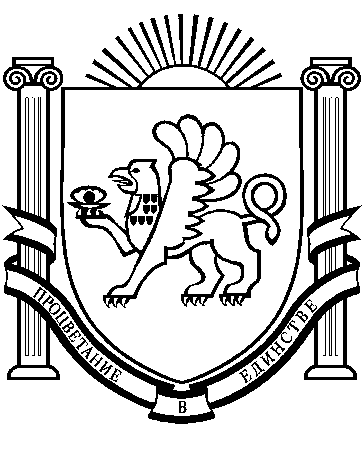 